The Dance Company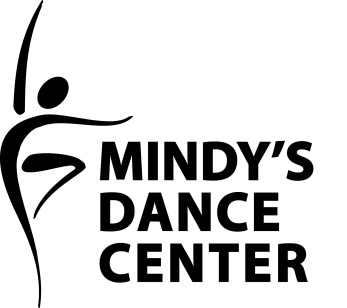  2021/2022 AUDITION FORM$40 AUDITION FEEPlease turn in 2 copies of your child’s birth certificate				MY CHILD WILL BE ______ YEARS OLD AS OF JANUARY 1, 2022.	      PLEASE CONSIDER MY CHILD FOR THE FOLLOWING**ALL DANCE COMPANY MEMBERS WILL AUTOMATICALLY BE PLACED IN THE COMPANY PRODUCTION ROUTINE.TO BE ELIGIBLE FOR SOLO(S)/DUO(S)/TRIO(S), DANCE COMPANY MEMBERS ARE REQUIRED TO BE PLACED IN AT LEAST ONE SMALL GROUP, ONE LARGE GROUP, AND THE COMPANY PRODUCTION ROUTINE.2 COPIES OF DANCERS BIRTH CERTIFICATE MUST BE SUBMITTED ALONG WITH AUDITION FORM AND FEE**THIS AUDITION FORM DOES NOT GUARANTEE THAT YOUR CHILD WILL BE PLACED IN THE CHOICES MARKED ABOVE. IT OUTLINES YOUR INTEREST IN PURSUING THE DANCE COMPANY. THIS INTEREST WILL BE TAKEN INTO CONSIDERATION ALONG WITH AUDITION SCORES TO FINALIZE PLACEMENT IN THE DANCE COMPANY. AUDITION RESULTS WILL BE ANNOUNCED ON FRIDAY, JULY 3RD, 2020 AFTER 5PM PLACEMENT DICISIONS WILL NOT BE DISCUSSED FOR 72 HOURS AFTER ANNOUNCEMENT. MANDATORY COMPANY PARENT MEETING WILL BE HELD AT MDC AFTER TEAM ANNONCEMENT – DATE AND TIME TBA.My dancer ______________, will be trying out for the 2020-2021 MDC Dance Company Team. I/We understand no score sheets will be discussed, attendance and conduct will be factored in for past company members. Good sportsmanship is expected of both dancers and parents. Parent Signature ________________________________________________________________	Date ________________________________DANCER LAST NAME:DANCER FIRST NAME:DATE OF BIRTH:                                                                   AGE:                           YEARS OF DANCE TRAINING:                         1 - PARENT LAST NAME:1 - PARENT FIRST NAME:1 - PARENT EMAIL:1 - PARENT CELL:2 - PARENT LAST NAME:2 - PARENT FIRST NAME:2 - PARENT EMAIL:2 - PARENT CELL:Other Emergency Contact Name:Phone: DANCER SCHOOL DISTRICT:DANCER EMAIL:                  MAXIMUM NUMBER OF GROUP ROUTINES (NOT INCLUDING SOLOS/DUOS/TRIOS):                         MAXIMUM NUMBER OF GROUP ROUTINES (NOT INCLUDING SOLOS/DUOS/TRIOS):                         MAXIMUM NUMBER OF GROUP ROUTINES (NOT INCLUDING SOLOS/DUOS/TRIOS):                         STYLES TO BE CONSIDERED FOR (RANK IN ORDER OF PREFERENCE BELOW):STYLES TO BE CONSIDERED FOR (RANK IN ORDER OF PREFERENCE BELOW):STYLES TO BE CONSIDERED FOR (RANK IN ORDER OF PREFERENCE BELOW):BALLETJAZZTAPMUSICAL THEATERCONTEMPORARYLYRICALHIP HOPMODERNSOLO(S) REQUESTED:               YES                    NO                         STYLE(S) REQUESTED:DUO(S) REQUESTED:                YES                    NO         STYLE(S) REQUESTED:DANCER(S) REQUESTED: TRIO(S) REQUESTED:                YES                    NOSTYLE(S) REQUESTED:DANCER(S) REQUESTED:DANCER(S) REQUESTED: